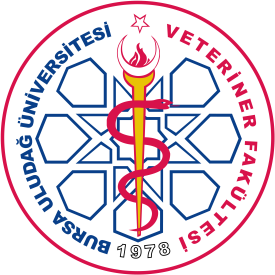 BURSA ULUDAĞ ÜNİVERSİTESİ VETERİNER FAKÜLTESİMAZERET SINAVI TALEP FORMUAşağıda yazılı derslerimden mazeret sınavına katılabilmem için gereğinin yapılmasını saygılarımla arz ederim.                                                                                             ……./08/2020SAĞLIK SORUNU NEDENİYLE SINAVINA GİRİLEMEYEN ERSLERMAZERET SINAVINA GİRMEK İSTEDİĞİM DERSEK 1: SAĞLIK RAPORU YÖNETİM KURULU KARARI                                                                TARİH: □ UYGUNDUR             □   UYGUN DEĞİLDİR                                 İMZA: